KALENDÁŘ AKCÍ
aktualizace:  25. 6. 2013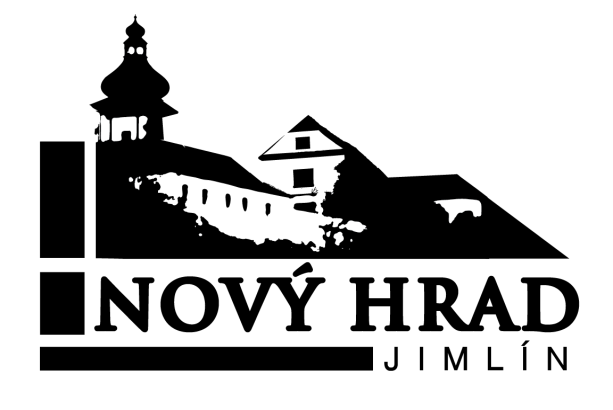 ČERVENEC - SRPEN:Zámecké kulturní léto:	
6. 7.			Divadýlko na dlani Ml. Boleslav (20.00 hodin)
19. – 20. 7. 	Českokrumlovská divadelní scéna (20.00 hodin)

22. - 25. 7. 	Kinematograf bratří Čadíků– české filmy v areálu zámku (21.30 hodin)
(Signál, Probudím se včera, Perfect Days, Okresní přebor – Poslední zápas Pepika Hnátka)

3. – 4. 8.		Živé obrazy – kostýmované prohlídky (9.00 – 17.00 hodin)
10. 8.		SUchdolské Divadlo a koncert Zámecké cvrlikání (17.00 a 20.00 hodin)ZÁŘÍ:1. 9.			Kulturní Šmitec - zakončení kulturního léta kapelami a divadlem (14.00 hodin)7. 9.	   Strašení na Novém Hradě – slavnostní zahájení školního roku

PROSINEC:7. 12.		Adventní setkání na Novém HraděVÝSTAVY:

31. BŘEZNA – 26. ČERVNA 2013	"ŽIVOT NÁŠ ZAČÍNÁ V KOČÁRKU"								(HISTORICKÉ A RETRO KOČÁRKY)14. ČERVNA – 13. ŘÍJNA 2013		„TAJNOSTI Z DEPOZITÁŘŮ MUZEÍ ÚK“30. ČERVNA – 29. SRPNA 2013		"ARABELA"  (KOSTÝMY A REKVIZITY ZE SERIÁLU)www.zameknovyhrad.cz
www.facebook.com/ZamekNovyHradJimlin